Lösung zum Lückentext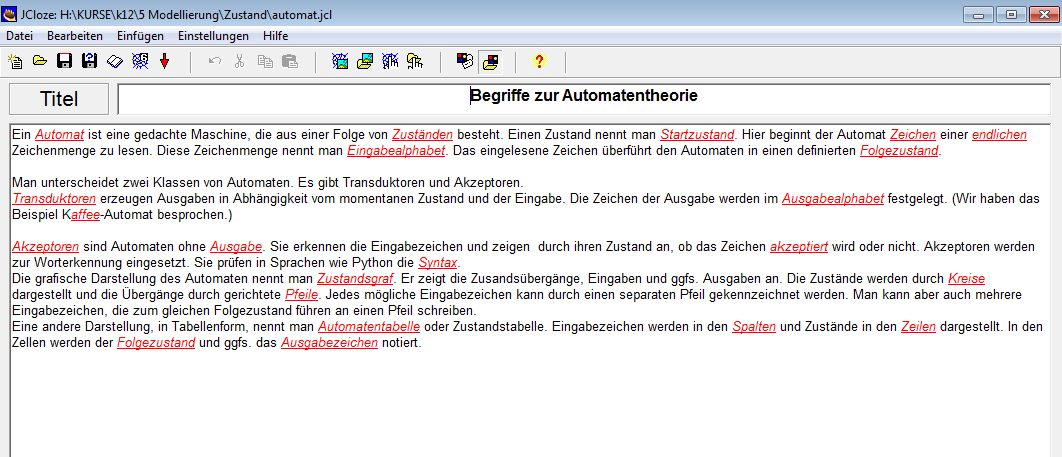 